АДМИНИСТРАЦИЯНОВОГРИГОРЬЕВСКОГО СЕЛЬСКОГО ПОСЕЛЕНИЯНИЖНЕГОРСКОГО РАЙОНА РЕСПУБЛИКИ КРЫМПОСТАНОВЛЕНИЕ10 марта 2021 г№43.3Об утверждении плана действий по предупреждению чрезвычайных ситуацийобеспечения пожарной безопасности натерритории Новогригорьевского сельскогопоселения Нижнегорского района Республики Крым на 2021 годсоответствии с постановлением Правительства Российской Федерации от 30 декабря 2003 г. № 794 «О единой государственной системе предупреждения и ликвидации чрезвычайных ситуаций», в целях совершенствования координации деятельности муниципального звенатерриториальной подсистемы единой государственной системы предупреждения и ликвидации чрезвычайных ситуаций Республики Крым в выполнении мероприятий по снижению риска, смягчению и ликвидации последствий чрезвычайных ситуаций, работы по реализации государственной политики в области пожарной безопасности на территории Новогригорьевского сельского поселения, администрация Новогригорьевского сельского поселения Нижнегорского района Республики Крым ПОСТАНОВЛЯЕТ :1.Утвердить план действий по предупреждению по ликвидации чрезвычайных ситуаций и обеспечения пожарной безопасности на территории Новогригорьевского сельского поселения Нижнегорского района Республики Крым на 2021 год, (Приложение 1).2.Контроль за исполнением настоящего постановления оставляю за собой.3.Постановление вступает в силу с момента его подписанияПредседатель Новогригорьевского сельского совета- глава администрации Новогригорьевского сельского поселенияА.М.ДанилинПриложение к Постановлению  администрации Новогригорьевского сельского поселения № 43.3 от 10.03.2021 г.Планработы  комиссии по ликвидации чрезвычайных ситуацийи обеспечения пожарной безопасности администрации Новогригорьевского сельского поселения на 2021 год№ВопросыОтветственныезаДатаДокладчики и участникиОтметкаоп/пподготовкурассмотренияобсуждениявыполнениематериалов1О  состоянии  чрезвычайных  ситуаций  иО  состоянии  чрезвычайных  ситуаций  иО  состоянии  чрезвычайных  ситуаций  иО  состоянии  чрезвычайных  ситуаций  иО  состоянии  чрезвычайных  ситуаций  иАдминистрациямартАдминистрация  НовогригорьевскогопожарнойбезопасностибезопасностипоНовогригорьевскогосельского поселенияНижнегорскому сельскому поселениюНижнегорскому сельскому поселениюНижнегорскому сельскому поселениюНижнегорскому сельскому поселениюНижнегорскому сельскому поселениюсельского поселения2Действия Администрации НовогригорьевскогоДействия Администрации НовогригорьевскогоДействия Администрации НовогригорьевскогоДействия Администрации НовогригорьевскогоДействия Администрации НовогригорьевскогоАдминистрация мартАдминистрация  НовогригорьевскогосельскогопоселенияпоселенияНижнегорскогоНижнегорскогоНовогригорьевскогосельского поселениярайонапопредупреждениюпредупреждениюсельского поселениячрезвычайной  ситуации  причрезвычайной  ситуации  причрезвычайной  ситуации  причрезвычайной  ситуации  припропускевесенних паводков 2021 годувесенних паводков 2021 годувесенних паводков 2021 годувесенних паводков 2021 году3О  мероприятиях  по  противодействию  иО  мероприятиях  по  противодействию  иО  мероприятиях  по  противодействию  иО  мероприятиях  по  противодействию  иО  мероприятиях  по  противодействию  иАдминистрацияМарт-октябрьАдминистрация  НовогригорьевскогопредупреждениюпредупреждениюмассовыммассовымпожарамНовогригорьевскогосельского поселениясельскохозяйственных  угодий  (сжиганиесельскохозяйственных  угодий  (сжиганиесельскохозяйственных  угодий  (сжиганиесельскохозяйственных  угодий  (сжиганиесельскохозяйственных  угодий  (сжиганиесельского поселениястерни,пожнивныхпожнивныхостатков,   сухойостатков,   сухойрастительности) в летний период 2021 г.растительности) в летний период 2021 г.растительности) в летний период 2021 г.растительности) в летний период 2021 г.растительности) в летний период 2021 г.4О   состоянииО   состояниисодержаниясодержаниязащитныхАдминистрацияМартАдминистрация  Новогригорьевскогосооружений и проведение их техническойсооружений и проведение их техническойсооружений и проведение их техническойсооружений и проведение их техническойсооружений и проведение их техническойНовогригорьевскогосельского поселенияинвентаризацииинвентаризациисельского поселения5Осостояниисостояниисанитарно-санитарно-АмбулаторияФАП,МайАмбулатория ФАП,эпидемиологическогоэпидемиологическогоэпидемиологическогоэпидемиологическогоблагополучияблагополучияблагополучияАдминистрацияАдминистрация  НовогригорьевскогоАдминистрация  Новогригорьевскогонаселения в летний период 2021 г.населения в летний период 2021 г.населения в летний период 2021 г.населения в летний период 2021 г.населения в летний период 2021 г.населения в летний период 2021 г.Новогригорьевскогосельского поселениясельского поселениясельского поселения6ОсостояниисостоянииобеспеченияобеспечениянаселениянаселенияАдминистрацияИюньАдминистрация  НовогригорьевскогоАдминистрация  Новогригорьевскогокачественной и безопасной для здоровьякачественной и безопасной для здоровьякачественной и безопасной для здоровьякачественной и безопасной для здоровьякачественной и безопасной для здоровьякачественной и безопасной для здоровьякачественной и безопасной для здоровьяНовогригорьевскогосельского поселениялюдей питьевой водойлюдей питьевой водойлюдей питьевой водойлюдей питьевой водойсельского поселениясельского поселения7ОположенииположенииподготовкиподготовкиобъектовобъектовАмбулатория с.НовогригорьевкаАмбулатория с.НовогригорьевкаСентябрьАмбулатория,  ФАП,жизнедеятельностижизнедеятельностижизнедеятельностижизнедеятельностиАдминистрацииАдминистрацииАдминистрацииАдминистрацияАдминистрация  НовогригорьевскогоАдминистрация  НовогригорьевскогоНовогригорьевского   сельского   поселенияНовогригорьевского   сельского   поселенияНовогригорьевского   сельского   поселенияНовогригорьевского   сельского   поселенияНовогригорьевского   сельского   поселенияНовогригорьевского   сельского   поселениякНовогригорьевскогосельского поселениядействиям в осенне-зимний период 2021-действиям в осенне-зимний период 2021-действиям в осенне-зимний период 2021-действиям в осенне-зимний период 2021-действиям в осенне-зимний период 2021-действиям в осенне-зимний период 2021-действиям в осенне-зимний период 2021-сельского поселениясельского поселения2021 гг.2021 гг.8Обезопасностибезопасностиэксплуатации  газовыхэксплуатации  газовыхэксплуатации  газовыхэксплуатации  газовыхАдминистрацияСентябрьАдминистрация  НовогригорьевскогоАдминистрация  Новогригорьевскогобытовых приборовбытовых приборовбытовых приборовбытовых приборовНовогригорьевскогосельского поселениясельского поселениясельского поселения9ОсвоевременномсвоевременномсвоевременномреагированииреагированиипоАдминистрацияДекабрьАдминистрация  НовогригорьевскогоАдминистрация  НовогригорьевскогопредупреждениюпредупреждениюпредупреждениюпредупреждениюподтопленияподтопленияподтопленияНовогригорьевскогосельского поселенияпаводковымипаводковымипаводковымиводамиводамиотдельныхотдельныхсельского поселениясельского поселениянаселенных пунктов районанаселенных пунктов районанаселенных пунктов районанаселенных пунктов районанаселенных пунктов района10Осуществление мероприятий поОсуществление мероприятий поОсуществление мероприятий поОсуществление мероприятий поОсуществление мероприятий поОсуществление мероприятий поДанилин А.М. глава.ПостоянноАдминистрация  НовогригорьевскогоАдминистрация  Новогригорьевскогопротивопожарнойпротивопожарнойпротивопожарнойпротивопожарнойпропагандепропагандеисельского поселенияобучениюобучениюнаселениянаселенияпервичным  мерампервичным  мерампервичным  мерамадминистрациипожарной безопасности в соответствии спожарной безопасности в соответствии спожарной безопасности в соответствии спожарной безопасности в соответствии спожарной безопасности в соответствии спожарной безопасности в соответствии спожарной безопасности в соответствии сдействующим законодательством :действующим законодательством :действующим законодательством :действующим законодательством :действующим законодательством :действующим законодательством :- информирование населения о мерах- информирование населения о мерах- информирование населения о мерах- информирование населения о мерах- информирование населения о мерах- информирование населения о мерахпожарной безопасности, о происшедшихпожарной безопасности, о происшедшихпожарной безопасности, о происшедшихпожарной безопасности, о происшедшихпожарной безопасности, о происшедшихпожарной безопасности, о происшедшихпожарной безопасности, о происшедшихпожарах,пожарах,причинахпричинахиусловиях,условиях,способствующих их возникновению;способствующих их возникновению;способствующих их возникновению;способствующих их возникновению;способствующих их возникновению;способствующих их возникновению;- проведение бесед о мерах пожарной- проведение бесед о мерах пожарной- проведение бесед о мерах пожарной- проведение бесед о мерах пожарной- проведение бесед о мерах пожарной- проведение бесед о мерах пожарнойбезопасности и противопожарныхбезопасности и противопожарныхбезопасности и противопожарныхбезопасности и противопожарныхбезопасности и противопожарныхбезопасности и противопожарныхинструктажей;- выпуск и распространение листовок инаглядной агитации;- устройство уголков (стендов) пожарнойбезопасности.- организация творческих выставок иконкурсов на противопожарную тематику11Организация сходов и собраний сДанилин А.М.ДанилиглаваНе реже 2 раз вАдминистрация  Новогригорьевскогогражданами по вопросам соблюденияадминистрацииадминистрациигодсельского поселениятребований  пожарной  безопасности,  втом числе с временно проживающими влетний период.12Обновить опашку на границах поселенияДанилин А.М.ДанилиглаваАпрель, майАдминистрация  Новогригорьевскогов целях удаления сухой травысельского поселенияРуководителиРуководителисельхозпредприятийпредприятий13Об утверждении Плана работы  комиссииКомиссияпоКЧС  иАдминистрация  Новогригорьевскогопо КЧС и ОПБ  на 2021 годОПБдекабрь 2021 г.сельского поселения14Об итогах работы комиссии по КЧС иКомиссияпоКЧС  иДекабрь    2021Администрация  НовогригорьевскогоОПБ за 2021 годОПБгодасельского поселения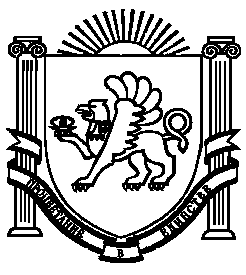 